AAHI-South Sudan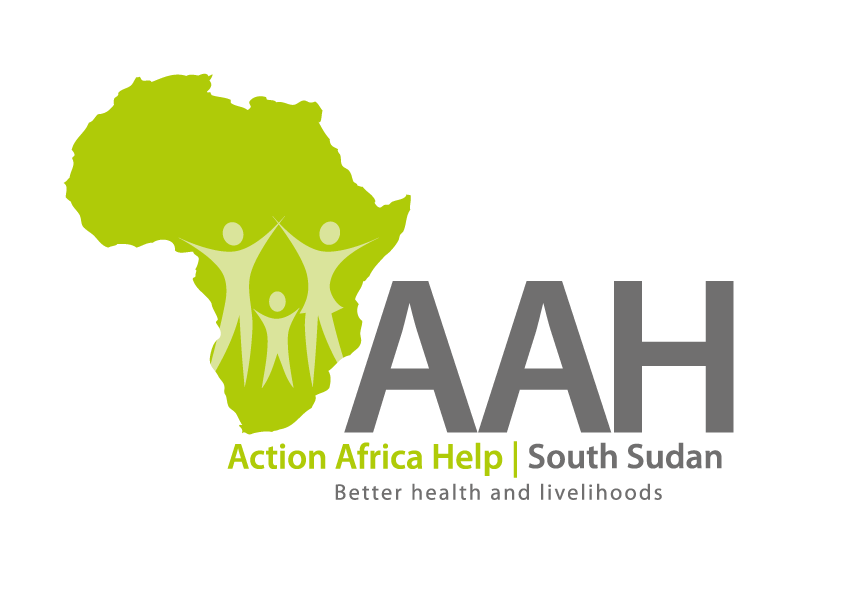 Juba Office: Hai Gabat – Opp JIT SupermarketBehind South Sudan Customs, Tel: +211 925 478 457Email: ssudan@actionafricahelp.orgWebsite: www.actionafricahelp.orgBackgroundAction Africa Help International (AAH-I) is a nongovernmental and nonprofit making Organization operating in South Sudan with a mission to support disadvantaged Communities to sustainably improve their standard of living through a Community empowerment approach in partnership with stakeholders. AAH-I implements Primary Health Care, Agriculture, Humanitarian aid projects, and Capacity Building.The organization is inviting bids from reputable companies for the provision of the following construction services in Juba.The deadline for submission will be on 9th September, 2022 at 4:00 pm.More details on the bids to be picked at AAHI/UNHCR Juba Logistic baseINVITATION TO TENDER DETAILSLOCATION OF THE TENDER1Provision of labor and materials for repairing and tiling of the drug store floor at AAHI Logistics Store in Juba.AAHI/UNHCR Juba Logistic base 